MARKING SCHEME PAPER ONE PHYSICS=(1000 x 0.5) (0.10 x 2)= 500 + 0.2= 500.2 mmpressure at P= pressure at Q = 0.16 X 1000X10=1600 PASCALSh= 5 x 10-8 x 0.1   (1mk)= 5 x 10-9mi)The patch is circularii)The patch is monolayer When temperatures are high the pipe expands and loop curve move.  When temperatures drop the pipe contracts and stretch up the loop preventing breaths. (1mk)5. The wire gauze is a good conductor .  It conducted the heat but after sometime the ignition point was reached.M.S = 11.5S.S = 0.32     11.82 mmError 0.14Actual diameter = 11.68 mm a) The moment of force would be very small because it depends on the perpendicular distance from the pivot.Clockwise moments = 0.9 x 0.1 + 0.2 x0.3= 0.09 + 0.06=0.15NmAnticlockwise moments = 0.72 x 0.2 = 0.142NMRule tilts inside of 20g mass since clockwise moments are greater than anticlockwise moments. Number of curveDiameters of the turnThe velocity of air inside is high hence lowers the pressure inside.  The greater pressure outside makes the paper to collapse. Y= 1cm  = 100cm/s    0.01secV= 0.5cm = 50cm/sseca = v – u         t = (50 – 100)10 x 0.01= -50cm/s0.15=-500cm/s2= -5ms-2F= keK=f=3 x 10000.06 x 1000=3000     6= 500 N/MWork done = 1/2ke2      = ½ x 500 x (0.04)2= 0.4J a) Temperature of the gas Mass of the gasb  i) 4.0 x 10  m-275o c to -2850 cThey are at rest/they have zero K.EBefore reaching this temperature the gas–liquifies -solidifiesc) V1 = V2 = 300cm3 volume is constant    P1V1 = P2V2					    T1         T29.5 X 104 X 300 = P2 X 300       298		   283p2 = 9.022X 104pa a) TimeMass of water collectedb) Power = MLf	Timec)) energy lost is not accounted for eg energy absorbed by heater, container and variationd) liquid boiling at constant temperature14.  b) h=1/2gf2S=1/2x10xtt = 1ii) t =1 V=30Range = 30 x 1=30mV = U + 2agV=2 x 10 x sV=1015 a)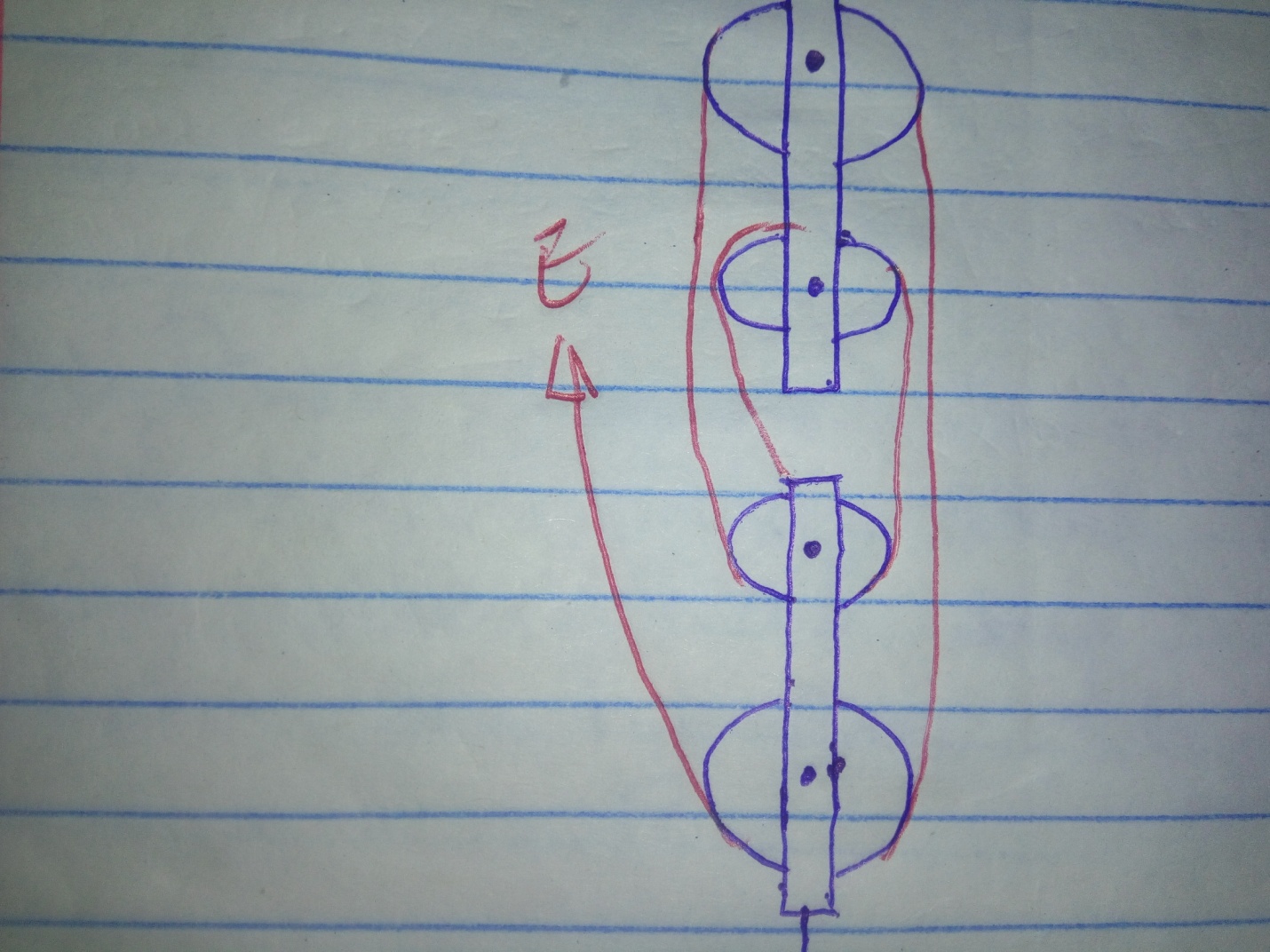 b) n=MA x 100         V.Rm.a = 80 x 5        100MA = 4II) M.A. = load               Effort4= 2800       Ee= 700Nc) –Heat loss due to frictionWeight of lower block16.  a)  A body displaces its own weight in the fluid in which it floats (1mk)b)ii) Volume of displaced water = 3 x 2 x 0.6= 3.6m3Mass of displaced water = 3.6 x 1030 = 3708kgWeight = mg = 3708 x 10 = 37080Nii)  upward force exerted on the body by the water = mg = 3708 x 10=37080 Niii) Tension in the wire = 37080 – 100 = 36980 N17.velocity                                                             timeb) Body accelerates uniformly from rest as it fallsi) momentum = MV = 0.5 x 105kgms-1ii) M1V1 = m2v2s= 2v2v2 = 2.5ms-1iii) P.E =K.Emgh = 1/2mv22x 10xh = ½ 2 x 6.25h=0.3125m.  